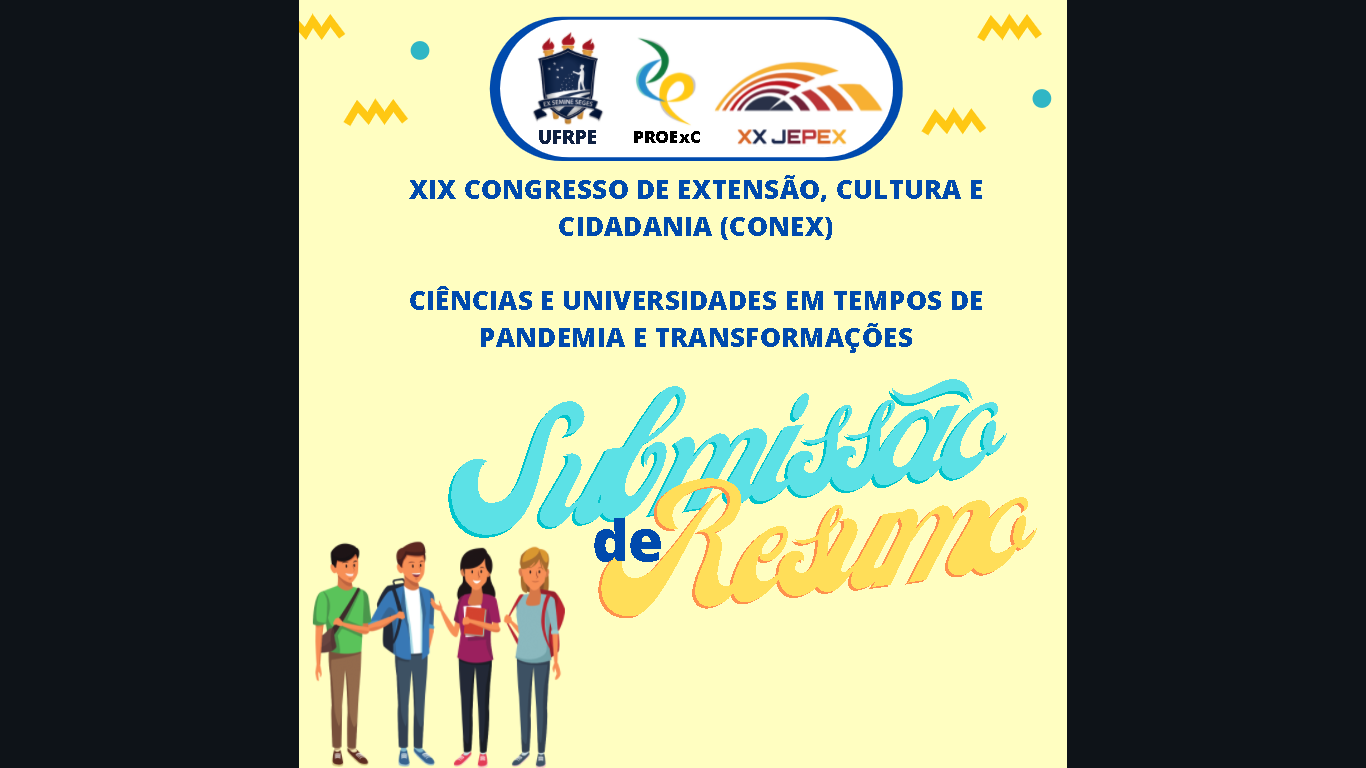 TÍTULO (arial, centralizado, tamanho 14)Nome completo do autor¹; Nome completo do autor²; (arial, tamanho 10)¹curso/sigla dept./UFRPE/Email;  ²curso/sigla dept./UFRPE/Email;  (arial, tamanho 8)Área temática:...; Nº ODS:...INTRODUÇÃODeve apresentar o projeto de forma clara, destacando informações mais relevantes sobre o projeto através de qual programa (BEXT; SONUS/ PROExC), por meio de qual Departamento, Curso de Graduação, Núcleo de Pesquisa e parceiros.(fonte arial, tamanho 10)REFERENCIAL TEÓRICO Deverão ser mencionadas as referências mais importantes que serviram como fundamentos para construção do projeto. (fonte arial, tamanho 10)METODOLOGIAEnfatizar como o projeto foi realizado, de forma concisa e a mais clara possível. Explicar os procedimentos utilizados para atingir os objetivos e o processo de avaliação, descrevendo como foram desenvolvidas as atividades. (fonte arial, tamanho 10)RESULTADO E DISCUSSÃOTratam dos resultados que você obteve no projeto, enfatizando os impactos para os/as participantes, para a comunidade e a sociedade. Aqui pode-se também indicar a relevância do projeto, vantagens e possíveis limitações. (fonte arial, tamanho 10)CONSIDERAÇÕES FINAISRelacionar os resultados alcançados no projeto, considerando os objetivos propostos, ressaltando a sua abrangência ou não e, se não, o porquê. (fonte arial, tamanho 10)AGRADECIMENTOSÀ UFRPE, PROExC e demais instituições envolvidas. Estes agradecimentos devem ser feitos de maneira suscinta.(fonte arial, tamanho 10) REFERÊNCIASTrata-se das referências que foram utilizadas em todo texto do resumo e apresentadas de acordo com as normas da ABNT. (fonte arial, tamanho 10)